Functional characterization of  lysophosphatidylcholine: Acyl-Coa Acyltransferase genes from sunflower (Helianthus annuus L.)Supplementary MaterialTable S1. List of oligonucleotides used in this study.(1) Wang et al., 2012   (2) Xu et al., 2012Figure S1. Sequence alignment of HaLPCATs with the related LPCATs from higher plants with their different motifs and the RE signal. Identical residues are highlighted as black boxes, highly conserved residues as dark grey boxes and semiconservative changes as light grey boxes.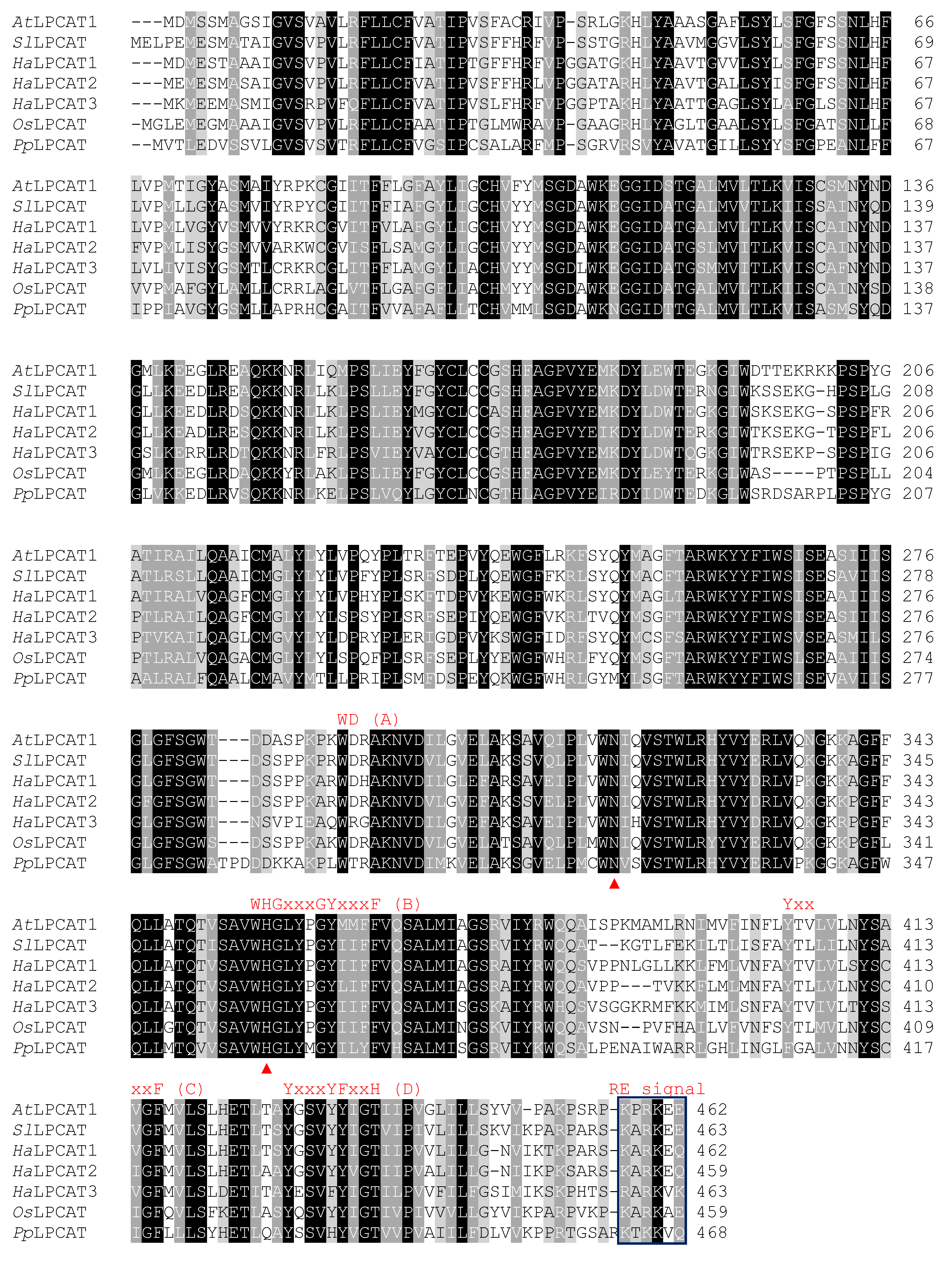 Figure S2. Hydrophobocity graphs of TMDs of HaLPCATs.HaLPCAT 1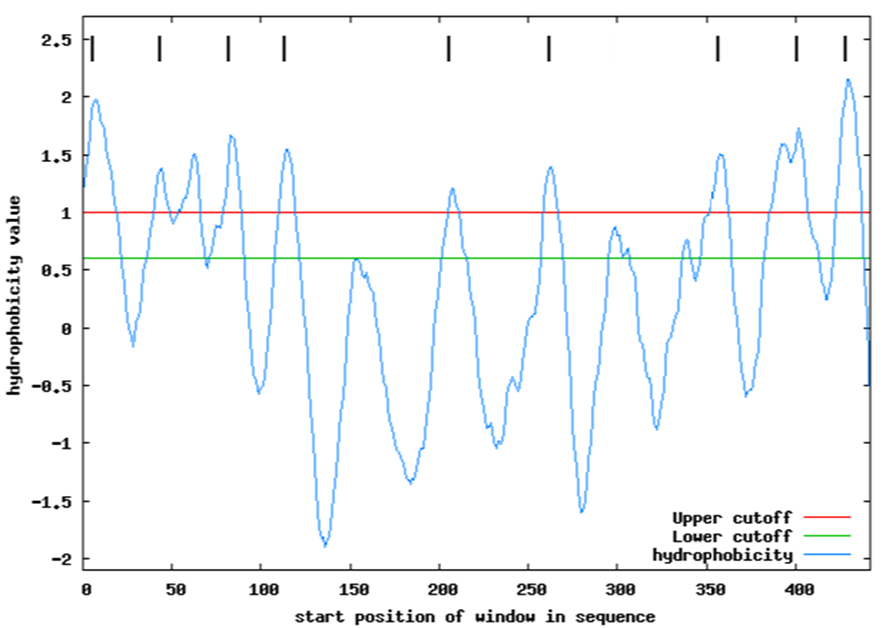 HaLPCAT 2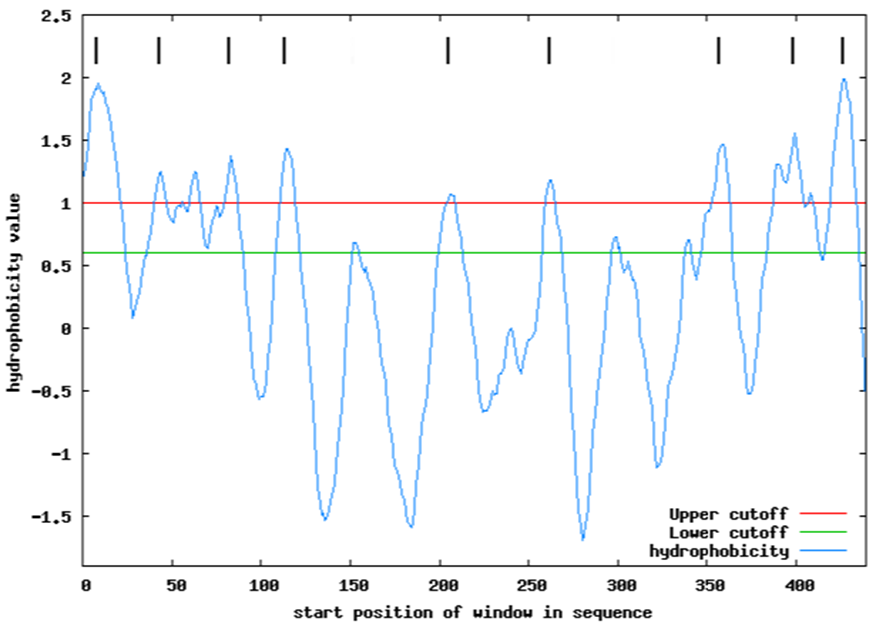 HaLPCAT 3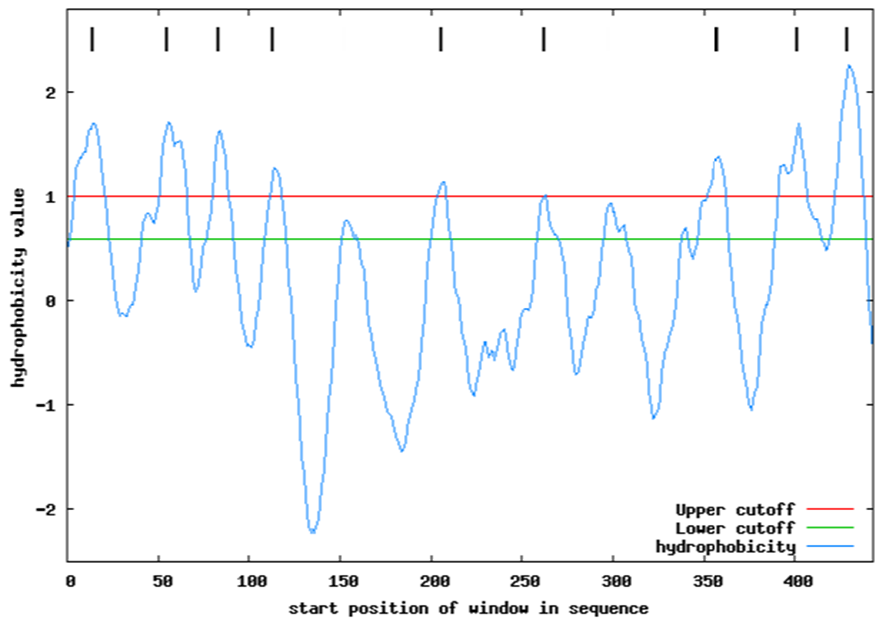 Figure S3. Subcellular location prediction of HaLPCAT proteins.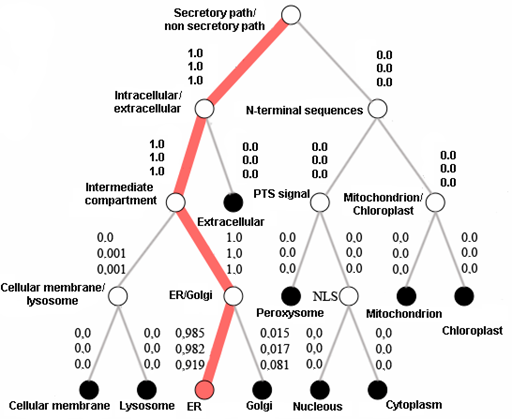 Figure S4. Studies on the influence of reaction time (A) and amount of protein (B) in the activity HaLPCAT1 in the direct reaction assayed in yeast microsomes. Data represent the average value of three independent determinations plus minus standard deviation. pYES2::HaLPCAT1 (-■-), empty pYES2 (-●-).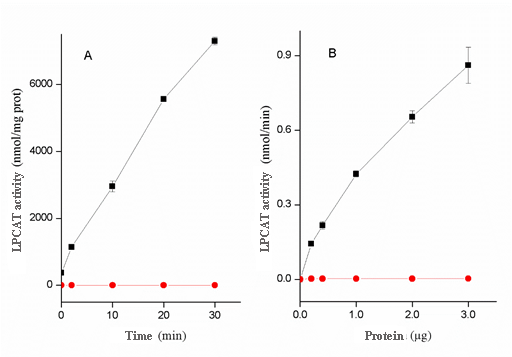 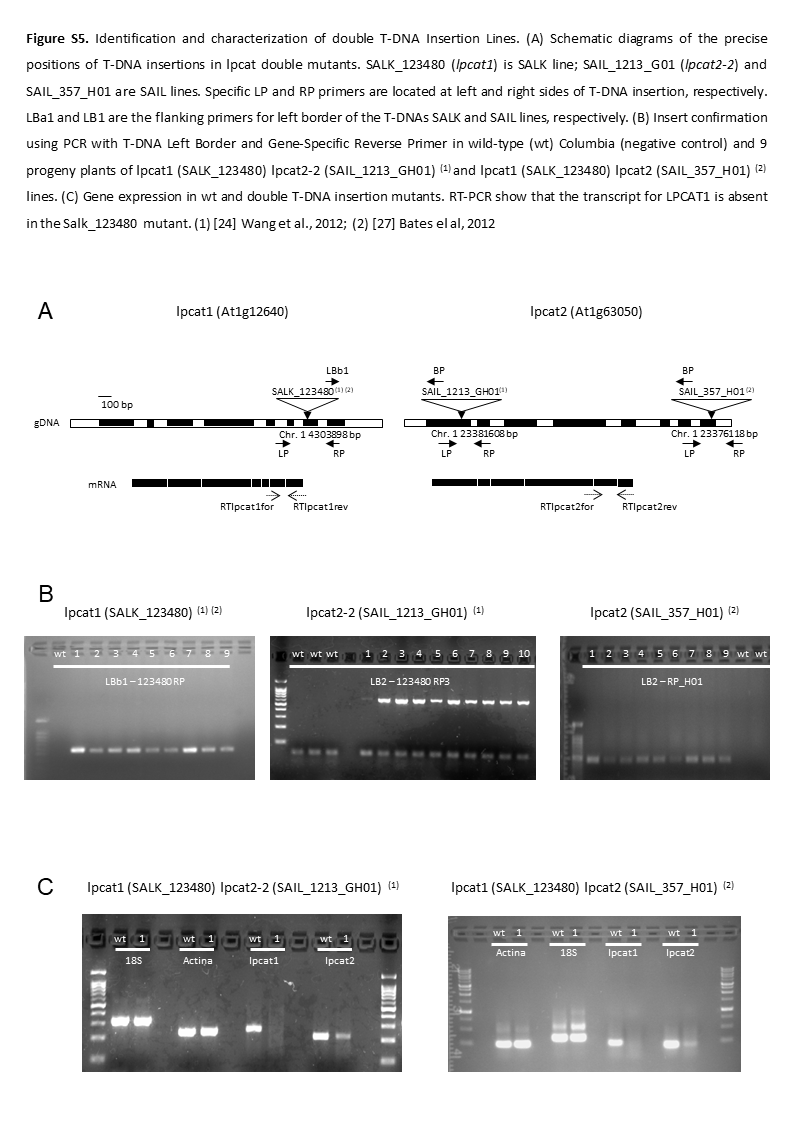 GENE/PLASMIDOLIGONUCLEOTIDES5´-3´-SEQUENCEUTILISATIONRESTRICTION ENZYME SEQUENCEHaLPCAT1BamHIHaLPCAT1FXhoIHaLPCAT1RTGGATCCATGGATATGGAATCAACGGCGCCTCGAGTCACTGTTCTTTTCGGGCTTpMBL-T,pYES2 andp23GPD cloningBamHIXhoIHaLPCAT1qHaLPCAT1FqHaLPCAT1RGCCTCCATGAGACACTAACATGAAGAACACATGAAAACGACAGCqPCR--HaLPCAT1pBINPCAT1FpBINPCAT1RTTGGATCCATGGATATGGAATCAACGGCGGCTGCAGTCACTGTTCTTTTCGGGCTTpBIN19 cloningBamHIPstIHaLPCAT2BamHIHaLPCAT2FXhoIHaLPCAT2RTGGATCCATGGAAATGGAATCAATGGCGCTCGAGTCACTGCTCTTTCCGGGCTTpMBL-T,pYES2 andp23GPD cloningBamHIXhoIHaLPCAT2qHaLPCAT2FqHaLPCAT2RCCTACACGAAACACTGGCTGTAAACCTCACTGCTCTTTCCGqPCR--HaLPCAT2pBINHaLPCAT2FpBINHaLPCAT2RAAGGATCCATGGCGTCGGCGATCAACTGCAGTCACTGCTCTCTTTCCGGGpBIN19 cloningBamHIPstIHaLPCAT3EcoRIHaLPCAT3FXhoIHaLPCAT3RGCGGCGAATTCATGAAAATGGAAGAAATGGCGCGCTCGAGTTACTTTACTTTTCGGGCTCpJET1.2,pYES2 andp23GPD cloningEcoRIXhoIHaLPCAT3qHaLPCAT3FqHaLPCAT3RAAAGCCGCACACATCCAGAGCCTGTGGTGGTTCTTGAGAGqPCR--HaLPCAT3pBINHaLPCAT3FpBINHaLPCAT3RTTCCCGGGATGAAAATGGAAGAAATGGCGGGTCGACTTACTTTACTTTTCGGGCTCTGGpBIN19 cloningXmaISalIAtLPCAT1AtLPCAT1FAtLPCAT1RATGGATATGAGTTCAATGGCTGTTATTCTTCTTTACGCGGTTTTGGene amplification--AtLPCAT1pBINAtLPCAT1FpBINAtLPCAT1RTAGGTACCATGGATATGAGTTCAATGGCTGGGTCTAGATTATTCTTCTTTACGCGGTTTTGpBIN19 cloningKpnIXbaIAtLPCAT1SALK_123480LP (1)(2)SALK_123480RP (1)(2)SALK_LBb1ACTCGGTTCACAGAACCAGTGAAGCGCGGGAAACTTACTTACGCGTGGACCGCTTGCTGCAACTlpcat1 lpcat2-2 (1) (2)---AtLPCAT1JW160 (1)JW217 (1)GCGGCCGCATGGATATGAGTTCAATGGGCGCGCCTTATTCTTCTTTACGCGGTTTlpcat1 lpcat2.2 (2)NotIAscIAtLPCAT1RTlpcat1_2forRTlpcat1_2revGCAGGCTCACGGGTTATTTATTCTTTACGCGGTTTTGGTCDetection of 3´ expression--AtLPCAT2AtLPCAT2F  AtLPCAT2RATGGAATTGCTTGACATGAACTCTTATTCTTCTTTTCTGGTCTTTGGTCGene amplification--AtLPCAT2pBINAtlpcat2FpBINAtlpcat2RTAGGTACCATGGAATTGCTTGACATGAACTCGGTCTAGATTATTCTTCTTTTCTGGTCTTTGGTCpBIN19 cloningKpnIXbaIAtLPCAT2RTlpcat2_2forRTlpcat2_2revGCTGTCTGGCATGGACTGTAGCGACTAGTGTTTCGTGCAADetection of 3´expression--AtLPCAT2SAIL_1213_G01LP (1)SAIL_1213_G01RP (1)SAIL_LB1 GCTTGAAACACAGCTCGAATCTAACTTCCCATCAGGCATCAGGCCTTTTCAGAAATGGATAAATAGCCTTGCTTCClpcat1  lpcat2-2 (1)---AtLPCAT2SAIL_357_H01LP (2)  SAIL_357_H01RP (2)SAIL_LB2 TTTGGTTACCAATACATGGCGGAAGGCGACTAGTGTTTCGTGGCTTCCTATTATATCTTCCCAAATTACCAATACAlpcat1 lpcat2.2 (2)---AtLPCAT2JW162 (1)JW218 (1)GCGGCCGCATGGAATTGCTTGACATGGGCGCGCCTTATTCTTCTTTTCTGGTCTTlpcat1  lpcat2-2 (1)NotIXhoI18S18S-F	18S-RGGTAGGCGATTGGCTAACATTGTCTGCGAGACACCAACAGTCTTTCCTCTGCGControl--ActinaqHaACTFqHaACTRGCTAACAGGGAAAAGATGACTCACTGGCATAAAGAGAAAGCACGControl--ActinaAtActFAtActRGGAAGGATCTGTACGGTAACTGTGAACGATTCCTGGACCTActinaAtActFAtActRGGAAGGATCTGTACGGTAACTGTGAACGATTCCTGGACCTpMBL-TM13FM13RGTAAAACGACGGCCAGTAGGAAACAGCTATGACCATGConstruct checking--pJET1.2pJET1.2FpJET1.2RCGACTCACTATAGGGAGAGCGGCAAGAACATCGATTTTCCATGGCAGConstruct checking--pYES2GAL1FCYCRGTCAAGGAGAAAAAACCCCGGATCGCGTGACATAACTAATTACATGATGCGConstruct checking--   p423GPD andp416GPDGPDFCYC2RAAGTATATAAAGACGGTAGGATAGGGACCTAGACTTCAGGConstruct checking--pBIN19::35SpBIN19FpBIN19RGAAAGGGGGATGTGCTGCAAGGCACACAGGAAACAGCTATGACCConstruct checking--Table S2. Efficiency of amplification and correlation coefficient to the model of Livak and Schmittgen (2001) for the 3 LPCAT genes from sunflower and the control actin gene.Table S2. Efficiency of amplification and correlation coefficient to the model of Livak and Schmittgen (2001) for the 3 LPCAT genes from sunflower and the control actin gene.Table S2. Efficiency of amplification and correlation coefficient to the model of Livak and Schmittgen (2001) for the 3 LPCAT genes from sunflower and the control actin gene.GeneEfficiencyR2(%)HaLPCAT192.40.997HaLPCAT2102.60.984HaLPCAT3105.10.997HaActin100.00.996